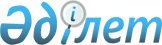 Интернаттық ұйымдарды бітіруші кәмелетке толмағандар үшін жұмыс орындарына квота белгілеу туралы
					
			Күшін жойған
			
			
		
					Алматы облысы Қапшағай қалалық әкімдігінің 2011 жылғы 9 желтоқсандағы N 647 қаулысы. Алматы облысының Әділет департаменті Қапшағай қаласының Әділет басқармасында 2011 жылы 22 желтоқсанда N 2-2-126 тіркелді. Күші жойылды - Алматы облысы Қонаев қаласы әкімдігінің 2024 жылғы 1 сәуірдегі № 291 қаулысымен
      Ескерту. Күші жойылды - Алматы облысы Қонаев қаласы әкімдігінің 01.04.2024 № 291 қаулысымен (алғашқы ресми жарияланған күнінен бастап қолданысқа енгізіледі).
      РҚАО ескертпесі.
      Мәтінде авторлық орфография және пунктуация сақталған.
      Қазақстан Республикасының 2001 жылғы 23 қаңтардағы "Қазақстан Республикасындағы жергілікті мемлекеттік басқару және өзін-өзі басқару туралы" Заңының 31-бабы 1-тармағының 14) тармақшасына, Қазақстан Республикасының 2001 жылғы 23 қаңтардағы "Халықты жұмыспен қамту туралы" Заңының 7-бабының 5-6) тармақшасына сәйкес, қала әкімдігі ҚАУЛЫ ЕТЕДІ:
      1. Қапшағай қаласындағы меншік нысандарының барлық ұйымдарында, кәсіпорындарында және мекемелерінде жұмыс орындарының жалпы санының үш проценті мөлшерінде интернаттық ұйымдарды бітіруші кәмелетке толмағандар үшін жұмыс орындарына квота белгіленсін.
      2. Осы қаулының орындалуын бақылау (әлеуметтік саланың мәселелеріне) жетекшілік ететін қала әкімінің орынбасарына жүктелсін.
      3. Осы қаулы алғаш ресми жарияланғаннан кейін күнтізбелік он күн өткен соң қолданысқа енгізіледі.
					© 2012. Қазақстан Республикасы Әділет министрлігінің «Қазақстан Республикасының Заңнама және құқықтық ақпарат институты» ШЖҚ РМК
				
Қала әкімі
Н. Таубаев